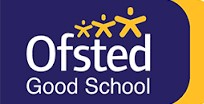 STAKESBY PRIMARY ACADEMY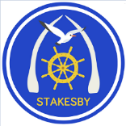 NEWSLETTER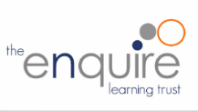 Friday 22nd October 2021STAKESBY PRIMARY ACADEMYNEWSLETTERFriday 22nd October 2021STAKESBY PRIMARY ACADEMYNEWSLETTERFriday 22nd October 2021STAKESBY SUPERSTARSWe would like to say a huge well done to the following children who have made outstanding progress this half term.  Great work everyone!       STAKESBY SUPERSTARSWe would like to say a huge well done to the following children who have made outstanding progress this half term.  Great work everyone!       STAKESBY SUPERSTARSWe would like to say a huge well done to the following children who have made outstanding progress this half term.  Great work everyone!       INFORMATION FROM THE PRINCIPALDear Parents, Carers and Families,It was an absolute delight yesterday morning to be able to hold the very first Superstars Assembly in person since February 2020! We have all enjoyed our first full half term 'back to normal' and in particular, the chance to spend time with children (and staff) from other classes. It has been a real pleasure to watch our oldest children take on the role as unofficial mentors to our youngest children at lunchtimes. It has been great to see so many of you at the Parents' Evenings and to hear the lovely comments being passed on. Thank you for your support of the school. Please remember that if you ever need to discuss anything with your child’s teacher you can contact them via Class Dojo.Have a lovely half term break, and see you on Tuesday 2nd November.Miss Robson - Principalheadteacher@stakesbyschool.netINFORMATION FROM THE PRINCIPALDear Parents, Carers and Families,It was an absolute delight yesterday morning to be able to hold the very first Superstars Assembly in person since February 2020! We have all enjoyed our first full half term 'back to normal' and in particular, the chance to spend time with children (and staff) from other classes. It has been a real pleasure to watch our oldest children take on the role as unofficial mentors to our youngest children at lunchtimes. It has been great to see so many of you at the Parents' Evenings and to hear the lovely comments being passed on. Thank you for your support of the school. Please remember that if you ever need to discuss anything with your child’s teacher you can contact them via Class Dojo.Have a lovely half term break, and see you on Tuesday 2nd November.Miss Robson - Principalheadteacher@stakesbyschool.netINFORMATION FROM THE PRINCIPALDear Parents, Carers and Families,It was an absolute delight yesterday morning to be able to hold the very first Superstars Assembly in person since February 2020! We have all enjoyed our first full half term 'back to normal' and in particular, the chance to spend time with children (and staff) from other classes. It has been a real pleasure to watch our oldest children take on the role as unofficial mentors to our youngest children at lunchtimes. It has been great to see so many of you at the Parents' Evenings and to hear the lovely comments being passed on. Thank you for your support of the school. Please remember that if you ever need to discuss anything with your child’s teacher you can contact them via Class Dojo.Have a lovely half term break, and see you on Tuesday 2nd November.Miss Robson - Principalheadteacher@stakesbyschool.netParent/Carer QuestionnairesThank you to those of you who have already returned your parent/carer questionnaires. The lovely comments have made staff feel so appreciated; together with our families, we are all committed to creating an environment where our children can thrive. Any questionnaires which haven't yet been returned can be sent back after the holiday.Sports ReportThere has been a lot happening in the world of Stakesby sport over the last week. Last Friday, our Tag Rugby Team competed at Whitby Rugby Club and took the top spot, returning to school with our first trophy of the year. Well done to Olivia, Evelyn, Emmie, Daniel, Bailey, Devon, Finley, Max and Theo. On Tuesday, we welcomed Ruswarp for football friendly on our school field. The team were thrilled to win 4-1 and we were incredibly proud to see the level of sportsmanship on show. Thank you so much to the parent who took the time to message us about this too 🙂 Well done Reighton, Zak, Mitchell, Oscar, Charlie, Isla, Amelia, Margot, Maxwell and Ellie Garbutt.Finally, our Cross Country Team are in action this afternoon in the second round of the Whitby area competition. Make sure to check Facebook for the pictures.Marvellous MathsOur pupils have been taking part in the Enquire Learning Trust Sumdog Competition over the past week. I'm thrilled to let you know that out of the thousands of children taking part, 9 of the top 10 spots were taken by pupils from Stakesby. A huge well done to Kenzie, Oscar, Connor, Charly, Theo, Finlay, Edward, Luke and Kacie! Well done to everyone in Elm Class too who took the top class spot!Parent/Carer QuestionnairesThank you to those of you who have already returned your parent/carer questionnaires. The lovely comments have made staff feel so appreciated; together with our families, we are all committed to creating an environment where our children can thrive. Any questionnaires which haven't yet been returned can be sent back after the holiday.Sports ReportThere has been a lot happening in the world of Stakesby sport over the last week. Last Friday, our Tag Rugby Team competed at Whitby Rugby Club and took the top spot, returning to school with our first trophy of the year. Well done to Olivia, Evelyn, Emmie, Daniel, Bailey, Devon, Finley, Max and Theo. On Tuesday, we welcomed Ruswarp for football friendly on our school field. The team were thrilled to win 4-1 and we were incredibly proud to see the level of sportsmanship on show. Thank you so much to the parent who took the time to message us about this too 🙂 Well done Reighton, Zak, Mitchell, Oscar, Charlie, Isla, Amelia, Margot, Maxwell and Ellie Garbutt.Finally, our Cross Country Team are in action this afternoon in the second round of the Whitby area competition. Make sure to check Facebook for the pictures.Marvellous MathsOur pupils have been taking part in the Enquire Learning Trust Sumdog Competition over the past week. I'm thrilled to let you know that out of the thousands of children taking part, 9 of the top 10 spots were taken by pupils from Stakesby. A huge well done to Kenzie, Oscar, Connor, Charly, Theo, Finlay, Edward, Luke and Kacie! Well done to everyone in Elm Class too who took the top class spot!Parent/Carer QuestionnairesThank you to those of you who have already returned your parent/carer questionnaires. The lovely comments have made staff feel so appreciated; together with our families, we are all committed to creating an environment where our children can thrive. Any questionnaires which haven't yet been returned can be sent back after the holiday.Sports ReportThere has been a lot happening in the world of Stakesby sport over the last week. Last Friday, our Tag Rugby Team competed at Whitby Rugby Club and took the top spot, returning to school with our first trophy of the year. Well done to Olivia, Evelyn, Emmie, Daniel, Bailey, Devon, Finley, Max and Theo. On Tuesday, we welcomed Ruswarp for football friendly on our school field. The team were thrilled to win 4-1 and we were incredibly proud to see the level of sportsmanship on show. Thank you so much to the parent who took the time to message us about this too 🙂 Well done Reighton, Zak, Mitchell, Oscar, Charlie, Isla, Amelia, Margot, Maxwell and Ellie Garbutt.Finally, our Cross Country Team are in action this afternoon in the second round of the Whitby area competition. Make sure to check Facebook for the pictures.Marvellous MathsOur pupils have been taking part in the Enquire Learning Trust Sumdog Competition over the past week. I'm thrilled to let you know that out of the thousands of children taking part, 9 of the top 10 spots were taken by pupils from Stakesby. A huge well done to Kenzie, Oscar, Connor, Charly, Theo, Finlay, Edward, Luke and Kacie! Well done to everyone in Elm Class too who took the top class spot!FOSSDon't forget that the last date to order the Personalised Lego Keyrings is Monday 18th October. The order will be going on Tuesday 19th October so late orders cannot be taken.Halloween Disco. Thank you for all of the reply slips and payments so far. Your child should have received their letter by now, but please get in touch if you need another one.  Please note the disco for KS1 finishes at 4.15pm and KS2 (Hazel, Elm and Oak) starts at 4.30pm and finishes at 5.30pm. Receipts will be sent via Class Dojos. Payments All cash payments for FoSS events must be in a sealed bag/envelope including your reply/order form. Bank transfers must be sent before returning your reply slip/order form. This will help with allocating payments.Mrs Parker and the FoSS Teamk.parker@stakesbyschool.netFOSSDon't forget that the last date to order the Personalised Lego Keyrings is Monday 18th October. The order will be going on Tuesday 19th October so late orders cannot be taken.Halloween Disco. Thank you for all of the reply slips and payments so far. Your child should have received their letter by now, but please get in touch if you need another one.  Please note the disco for KS1 finishes at 4.15pm and KS2 (Hazel, Elm and Oak) starts at 4.30pm and finishes at 5.30pm. Receipts will be sent via Class Dojos. Payments All cash payments for FoSS events must be in a sealed bag/envelope including your reply/order form. Bank transfers must be sent before returning your reply slip/order form. This will help with allocating payments.Mrs Parker and the FoSS Teamk.parker@stakesbyschool.netFOSSDon't forget that the last date to order the Personalised Lego Keyrings is Monday 18th October. The order will be going on Tuesday 19th October so late orders cannot be taken.Halloween Disco. Thank you for all of the reply slips and payments so far. Your child should have received their letter by now, but please get in touch if you need another one.  Please note the disco for KS1 finishes at 4.15pm and KS2 (Hazel, Elm and Oak) starts at 4.30pm and finishes at 5.30pm. Receipts will be sent via Class Dojos. Payments All cash payments for FoSS events must be in a sealed bag/envelope including your reply/order form. Bank transfers must be sent before returning your reply slip/order form. This will help with allocating payments.Mrs Parker and the FoSS Teamk.parker@stakesbyschool.netSCHOOL LUNCHES W/C 2nd November 2021Plus!  Seasonal vegetables, a selection of fresh salad and fruits, plus freshly             baked bread is available on every table.Plus!  Choice of fresh fruit and yoghurt or set pudding every day.SCHOOL LUNCHES W/C 2nd November 2021Plus!  Seasonal vegetables, a selection of fresh salad and fruits, plus freshly             baked bread is available on every table.Plus!  Choice of fresh fruit and yoghurt or set pudding every day.TEA TIME CLUB3.15-5.15pmPE, FOREST SCHOOL, SWIMMING & AFTER SCHOOL CLUBSPE, FOREST SCHOOL, SWIMMING & AFTER SCHOOL CLUBSPE, FOREST SCHOOL, SWIMMING & AFTER SCHOOL CLUBSATTENDANCE: Target attendance 100%If you have any concern regarding the welfare and/or safety of any pupil at Stakesby, please contact Miss Robson, the Designated Safeguarding Lead.ATTENDANCE: Target attendance 100%If you have any concern regarding the welfare and/or safety of any pupil at Stakesby, please contact Miss Robson, the Designated Safeguarding Lead.ATTENDANCE: Target attendance 100%If you have any concern regarding the welfare and/or safety of any pupil at Stakesby, please contact Miss Robson, the Designated Safeguarding Lead.Byland Road, Whitby, North Yorkshire YO21 1HYTelephone: 01947 820231 Email: admin@stakesbyschool.netWebsite: stakesbyschool.net  Twitter:@stakesbyAcademy                       Facebook:@stakesbyprimaryacademy       Byland Road, Whitby, North Yorkshire YO21 1HYTelephone: 01947 820231 Email: admin@stakesbyschool.netWebsite: stakesbyschool.net  Twitter:@stakesbyAcademy                       Facebook:@stakesbyprimaryacademy       Byland Road, Whitby, North Yorkshire YO21 1HYTelephone: 01947 820231 Email: admin@stakesbyschool.netWebsite: stakesbyschool.net  Twitter:@stakesbyAcademy                       Facebook:@stakesbyprimaryacademy       